Publicado en Madrid el 10/01/2018 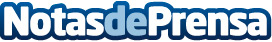 IED Madrid oferta cursos preuniversitarios de introducción al mundo del diseñoComienza a ser una opción entre los jóvenes españoles tomarse un año entre bachillerato y su siguiente paso, los estudios de grado, para aprender idiomas, viajar y decidir la carrera que quieren estudiar. Algunos centros educativos españoles comienzan a contemplar esta nueva demanda:  IED Madrid ofrece sus Foundation Courses, un año de estudios en inglés, que permitirá al alumno adentrarse de forma general en el mundo del diseño y decidir posteriormente si seguir completando ese recorridoDatos de contacto:Lourdes Guerrero637730114Nota de prensa publicada en: https://www.notasdeprensa.es/ied-madrid-oferta-cursos-preuniversitarios-de Categorias: Interiorismo Moda Educación Cursos http://www.notasdeprensa.es